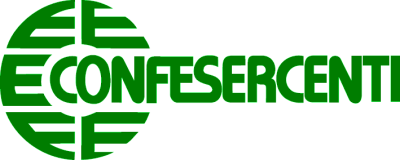 Oggetto: Nuovo DPCM del 24 ottobre 2020 – Norme restrittive anti Covid-19. Spostamenti È fortemente raccomandato a tutte le persone fisiche di non spostarsi, con mezzi di trasporto pubblici o privati, salvo che per esigenze lavorative, di studio, per motivi di salute, per situazioni di necessità o per svolgere attività o usufruire di servizi non sospesi. Si tratta di una mera raccomandazione, non sanzionabile, ma è comprensibile il senso moralmente cogente della norma. Cartello capienza massima locali È fatto obbligo nei locali pubblici e aperti al pubblico, nonché in tutti gli esercizi commerciali di esporre all’ingresso del locale un cartello che riporti il numero massimo di persone ammesse contemporaneamente nel locale medesimo, sulla base dei protocolli e delle linee guida vigenti. Viene dunque esteso l’obbligo di adottare il cartello, in precedenza obbligatorio solo per gli esercizi della ristorazione, anche a tutti gli esercizi commerciali. Come si era chiarito in precedenti note, il titolare dovrà applicare, per dedurne il calcolo, i protocolli e le linee guida adottati dalle Regioni. Come è noto, in base all’allegato 11 al DPCM, per locali fino a quaranta metri quadrati può accedere una persona alla volta, oltre a un massimo di due operatori; per locali di dimensioni superiori, l'accesso è regolamentato in funzione degli spazi disponibili, differenziando, ove possibile, i percorsi di entrata e di uscita. Un’applicazione in senso restrittivo della norma dovrebbe comportare che alla superficie commerciale del locale debba essere sottratta quella occupata da banchi, scaffalature e casse e conseguentemente dovrebbe applicarsi il criterio del distanziamento di 1 mt per ricavarne lo spazio massimo a disposizione di ogni cliente presente nel locale. Misure restrittive Allo scopo di contrastare e contenere il diffondersi del virus COVID-19 sull'intero territorio nazionale si applicano le seguenti misure: -  sono sospese le attività dei parchi tematici e di divertimento; è consentito l'accesso di bambini e ragazzi a luoghi destinati allo svolgimento di attività ludiche, ricreative ed educative, anche non formali, al chiuso o all'aria aperta, con l'ausilio di operatori cui affidarli in custodia e con obbligo di adottare appositi protocolli di sicurezza predisposti in conformità alle linee guida del Dipartimento per le politiche della famiglia di cui all'allegato 8; -  è consentito svolgere attività sportiva o attività motoria all'aperto, anche presso aree attrezzate e parchi pubblici, ove accessibili, purché comunque nel rispetto della distanza di sicurezza interpersonale di almeno due metri per l'attività sportiva e di almeno un metro per ogni altra attività salvo che non sia necessaria la presenza di un accompagnatore per i minori o le persone non completamente autosufficienti; -  sono sospesi gli eventi e le competizioni sportive degli sport individuali e di squadra, svolti in ogni luogo, sia pubblico sia privato; restano consentiti soltanto gli eventi e le competizioni sportive, riconosciuti di interesse nazionale, nei settori professionistici e dilettantistici; -  sono sospese le attività di palestre, piscine, centri natatori, centri benessere, centri termali, fatta eccezione per quelli con presidio sanitario obbligatorio o che effettuino l’erogazione delle prestazioni rientranti nei livelli essenziali di assistenza, nonché centri culturali, centri sociali e centri ricreativi; -  l'attività sportiva di base e l'attività motoria in genere svolte all’aperto presso centri e circoli sportivi, pubblici e privati, sono consentite nel rispetto delle norme di distanziamento sociale e senza alcun assembramento, in conformità con le linee guida emanate dall'Ufficio per lo sport; -  sono consentite le attività dei centri di riabilitazione, nonché quelle dei centri di addestramento e delle strutture dedicate esclusivamente al mantenimento dell’efficienza operativa in uso al Comparto Difesa, Sicurezza e Soccorso pubblico, che si svolgono nel rispetto dei protocolli e delle linee guida vigenti; -  fatto salvo quanto previsto in ordine agli eventi e alle competizioni sportive di interesse nazionale, lo svolgimento degli sport di contatto, come individuati con provvedimento del Ministro per le politiche giovanili e lo sport, è sospeso; sono altresì sospese l’attività sportiva dilettantistica di base, le scuole e l’attività formativa di avviamento relative agli sport di contatto nonché tutte le gare, le competizioni e le attività connesse agli sport di contatto, anche se aventi carattere ludico-amatoriale; - sono sospese le attività di sale giochi, sale scommesse, sale bingo e casinò;
- sono sospesi gli spettacoli aperti al pubblico in sale teatrali, sale da concerto, sale cinematografiche e in altri spazi anche all'aperto;- restano comunque sospese le attività che abbiano luogo in sale da ballo e discoteche e locali assimilati, all'aperto o al chiuso;- sono vietate le feste nei luoghi al chiuso e all’aperto, ivi comprese quelle conseguenti alle cerimonie civili e religiose;- con riguardo alle abitazioni private, è fortemente raccomandato di non ricevere persone diverse dai conviventi, salvo che per esigenze lavorative o situazioni di necessità e urgenza; - sono vietate sagre e fiere di qualunque genere e gli altri analoghi eventi; - sono sospesi i convegni, i congressi e gli altri eventi, ad eccezione di quelli che si svolgono con modalità a distanza; tutte le cerimonie pubbliche si svolgono nel rispetto dei protocolli e linee guida vigenti e in assenza di pubblico; nell'ambito delle pubbliche amministrazioni le riunioni si svolgono in modalità a distanza, salvo la sussistenza di motivate ragioni; è fortemente raccomandato svolgere anche le riunioni private in modalità a distanza;  il servizio di apertura al pubblico dei musei e degli altri istituti e luoghi della cultura è assicurato a condizione che detti istituti e luoghi, tenendo conto delle dimensioni e delle caratteristiche dei locali aperti al pubblico, nonché dei flussi di visitatori (più o meno di 100.000 l'anno), garantiscano modalità di fruizione contingentata o comunque tali da evitare assembramenti di persone e da consentire che i visitatori possano rispettare la distanza tra loro di almeno un metro; fermo restando che l’attività didattica ed educativa per il primo ciclo di istruzione e per i servizi educativi per l’infanzia continua a svolgersi in presenza, per contrastare la diffusione del contagio, previa comunicazione al ministero dell’istruzione da parte delle autorità regionali, locali o sanitarie delle situazioni critiche e di particolare rischio riferite agli specifici contesti territoriali, le istituzioni scolastiche secondarie di secondo grado adottano forme flessibili nell'organizzazione dell'attività didattica, incrementando il ricorso alla didattica digitale integrata, per una quota pari almeno al 75 per cento delle attività, modulando ulteriormente la gestione degli orari di ingresso e di uscita degli alunni, anche attraverso l'eventuale utilizzo di turni pomeridiani e disponendo che l'ingresso non avvenga in ogni caso prima delle 9,00; - sono consentiti i corsi di formazione da effettuarsi in materia di salute e sicurezza, a condizione che siano rispettate le misure di cui al «Documento tecnico sulla possibile rimodulazione delle misure di contenimento del contagio da SARS-CoV-2 nei luoghi di lavoro e strategie di prevenzione» pubblicato dall'INAIL; - sono sospesi i viaggi d'istruzione, le iniziative di scambio o gemellaggio, le visite guidate e le uscite didattiche comunque denominate, programmate dalle istituzioni scolastiche di ogni ordine e grado; le Università predispongono, in base all'andamento del quadro epidemiologico, piani di organizzazione della didattica e delle attività curriculari in presenza e a distanza in funzione delle esigenze formative tenendo conto dell'evoluzione del quadro pandemico territoriale e delle corrispondenti esigenze di sicurezza sanitaria ed, in ogni caso, nel rispetto delle linee guida del Ministero dell’università e della ricerca; le disposizioni si applicano, per quanto compatibili, anche alle Istituzioni di alta formazione artistica musicale e coreutica; è fatto divieto agli accompagnatori dei pazienti di permanere nelle sale di attesa dei dipartimenti emergenze e accettazione e dei pronto soccorso (DEA/PS), salve specifiche diverse indicazioni del personale sanitario preposto; l'accesso di parenti e visitatori a strutture di ospitalità e lungo degenza, residenze sanitarie assistite (RSA), hospice, strutture riabilitative e strutture residenziali per anziani, autosufficienti e non, è limitata ai soli casi indicati dalla direzione sanitaria della struttura, che è tenuta ad adottare le misure necessarie a prevenire possibili trasmissioni di infezione; le attività commerciali al dettaglio si svolgono a condizione che sia assicurato, oltre alla distanza interpersonale di almeno un metro, che gli ingressi avvengano in modo dilazionato e che venga impedito di sostare all'interno dei locali più del tempo necessario all'acquisto dei beni; le suddette attività devono svolgersi nel rispetto dei contenuti di protocolli o linee guida idonei a prevenire o ridurre il rischio di contagio nel settore di riferimento o in ambiti analoghi, adottati dalle Regioni o dalla Conferenza delle regioni e delle province autonome nel rispetto dei principi contenuti nei protocolli o nelle linee guida nazionali e comunque in coerenza con i criteri di cui all'allegato 10. Si raccomanda altresì l'applicazione delle misure di cui all'allegato 11; le attività dei servizi di ristorazione (fra cui bar, pub, ristoranti, gelaterie, pasticcerie) sono consentite dalle ore 5.00 fino alle 18.00; il consumo al tavolo è consentito per un massimo di quattro persone per tavolo, salvo che siano tutti conviventi; dopo le ore 18,00 è vietato il consumo di cibi e bevande nei luoghi pubblici e aperti al pubblico; resta consentita senza limiti di orario la ristorazione negli alberghi e in altre strutture ricettive limitatamente ai propri clienti, che siano ivi alloggiati; resta sempre consentita la ristorazione con consegna a domicilio nel rispetto delle norme igienico-sanitarie sia per l’attività di confezionamento che di trasporto, nonché fino alle ore 24,00 la ristorazione con asporto, con divieto di consumazione sul posto o nelle adiacenze; continuano a essere consentite le attività delle mense e del catering continuativo su base contrattuale, che garantiscono la distanza di sicurezza interpersonale di almeno un metro, nei limiti e alle condizioni di cui al periodo precedente; restano comunque aperti gli esercizi di somministrazione di alimenti e bevande siti nelle aree di servizio e rifornimento carburante situate lungo le autostrade, negli ospedali e negli aeroporti, con obbligo di assicurare in ogni caso il rispetto della distanza interpersonale di almeno un metro; le attività inerenti ai servizi alla persona sono consentite a condizione che le Regioni e le Province autonome abbiano preventivamente accertato la compatibilità dello svolgimento delle suddette attività con l'andamento della situazione epidemiologica nei propri territori e che individuino i protocolli o le linee guida applicabili idonei a prevenire o ridurre il rischio di contagio nel settore di riferimento o in settori analoghi; - restano garantiti, nel rispetto delle norme igienico-sanitarie, i servizi bancari, finanziari, assicurativi nonché l'attività del settore agricolo, zootecnico di trasformazione agro-alimentare comprese le filiere che ne forniscono beni e servizi; - sono chiusi gli impianti nei comprensori sciistici; gli stessi possono essere utilizzati solo da parte di atleti professionisti e non professionisti, riconosciuti di interesse nazionale dal Comitato olimpico nazionale italiano (CONI), dal Comitato Italiano Paralimpico (CIP) e/o dalle rispettive federazioni per permettere la preparazione finalizzata allo svolgimento di competizioni sportive nazionali ed internazionali o lo svolgimento di tali competizioni. Gli impianti sono aperti agli sciatori amatoriali solo subordinatamente all'adozione di apposite linee guida da parte della Conferenza delle Regioni e delle Province autonome e validate dal Comitato tecnico- scientifico, rivolte ad evitare aggregazioni di persone e, in genere, assembramenti; - le attività delle strutture ricettive sono esercitate a condizione che sia assicurato il mantenimento del distanziamento sociale, garantendo comunque la distanza interpersonale di sicurezza di un metro negli spazi comuni, nel rispetto dei protocolli e delle linee guida adottati dalle Regioni o dalla Conferenza delle regioni e delle province autonome, idonei a prevenire o ridurre il rischio di contagio e comunque in coerenza con i criteri di cui all'allegato 10, tenuto conto delle diverse tipologie di strutture ricettive. I protocolli o linee guida delle Regioni riguardano in ogni caso: 1) le modalità di accesso, ricevimento, assistenza agli ospiti;2) le modalità di utilizzo degli spazi comuni, fatte salve le specifiche prescrizioni adottate per le attività di somministrazione di cibi e bevande e di ristorazione;3) le misure igienico-sanitarie per le camere e gli ambienti comuni;4) l'accesso dei fornitori esterni;
5) le modalità di svolgimento delle attività ludiche e sportive;6) lo svolgimento di eventuali servizi navetta a disposizione dei clienti;7) le modalità di informazione agli ospiti e agli operatori circa le misure di sicurezza e di prevenzione del rischio da seguire all'interno delle strutture ricettive e negli eventuali spazi all'aperto di pertinenza. 